Supplemental material Appendix Table 1. A comparison of standardized mean differences for baseline covariates between matched and unmatched samples.DAMA: discharge against medical adviceFigure S1. Histogram of 30-day healthcare costs for the total matched sample.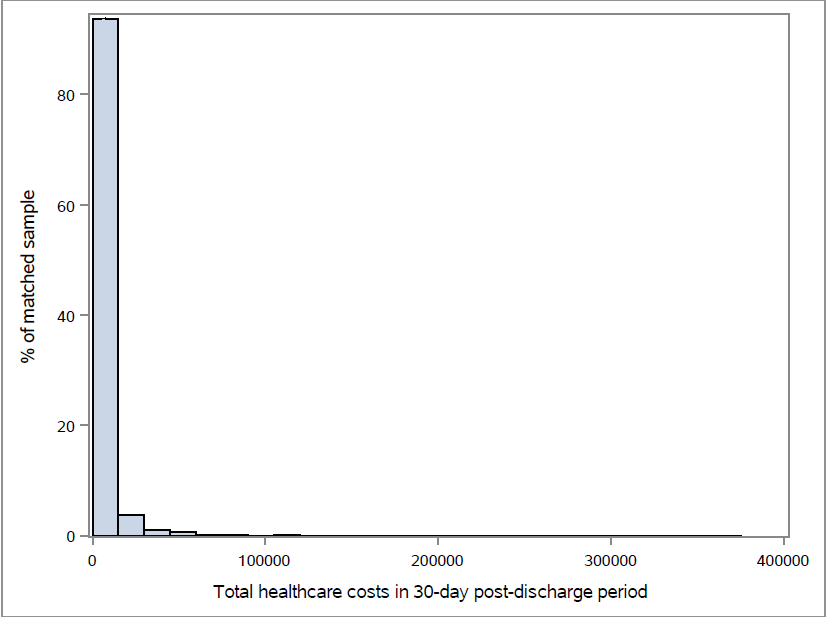 Figure S2. Histogram of 30-day inpatient readmission costs for the total matched sample.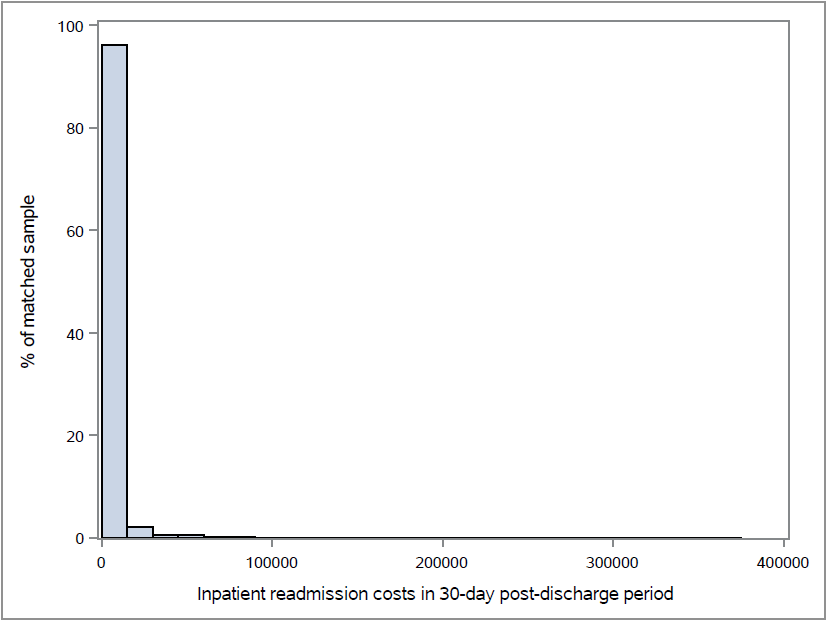 Figure S3. Histogram of 30-day emergency department visit costs for the total matched sample.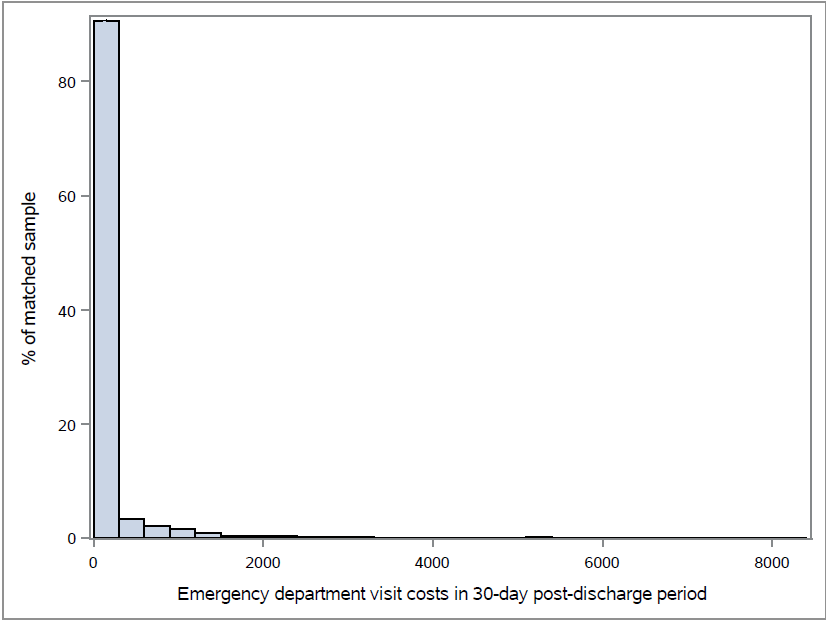 Figure S4. Histogram of 30-day physician office visit costs for the total matched sample.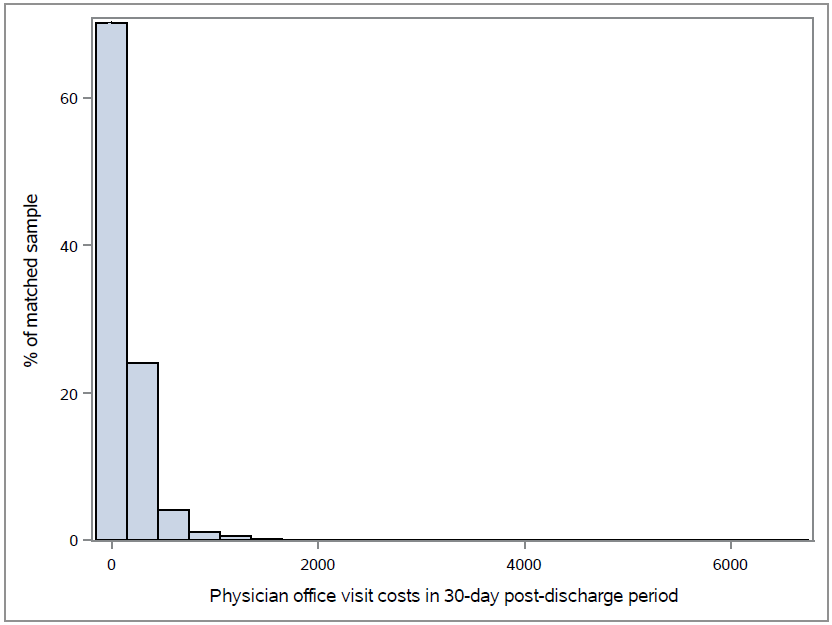 Figure S5. Histogram of 30-day non-physician outpatient encounter costs for the total matched sample.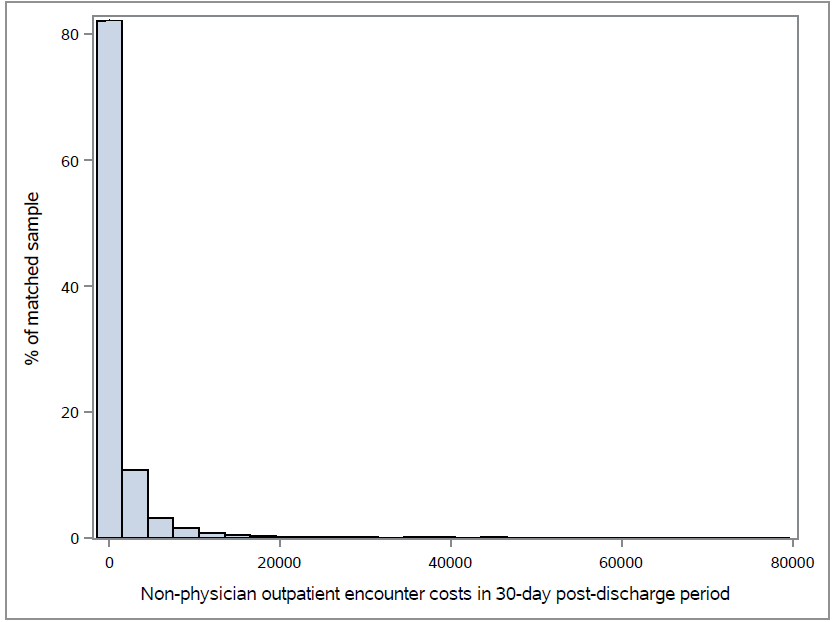 Figure S6. Histogram of 30-day prescription drug fill costs for the total matched sample.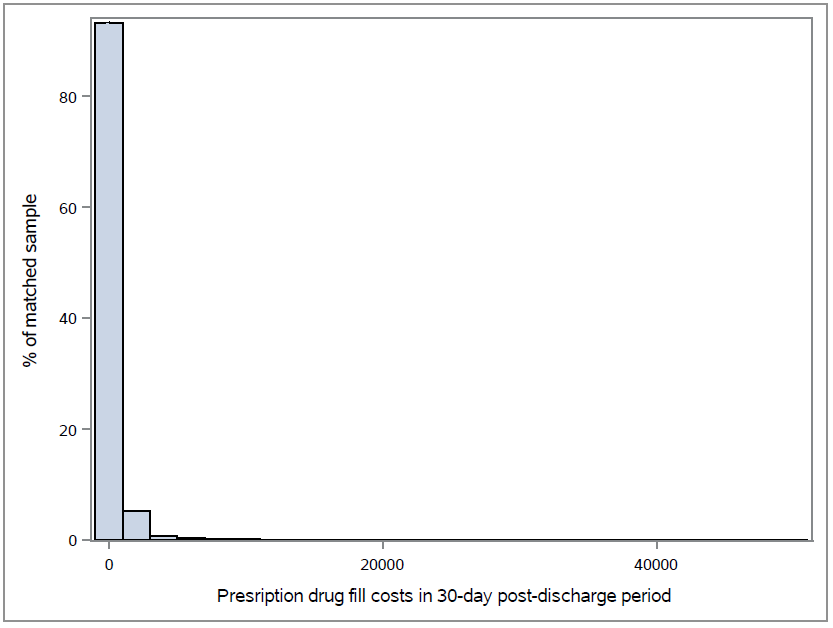 Figure S7. Consort diagram displaying study inclusion and exclusion criteria for the study sample.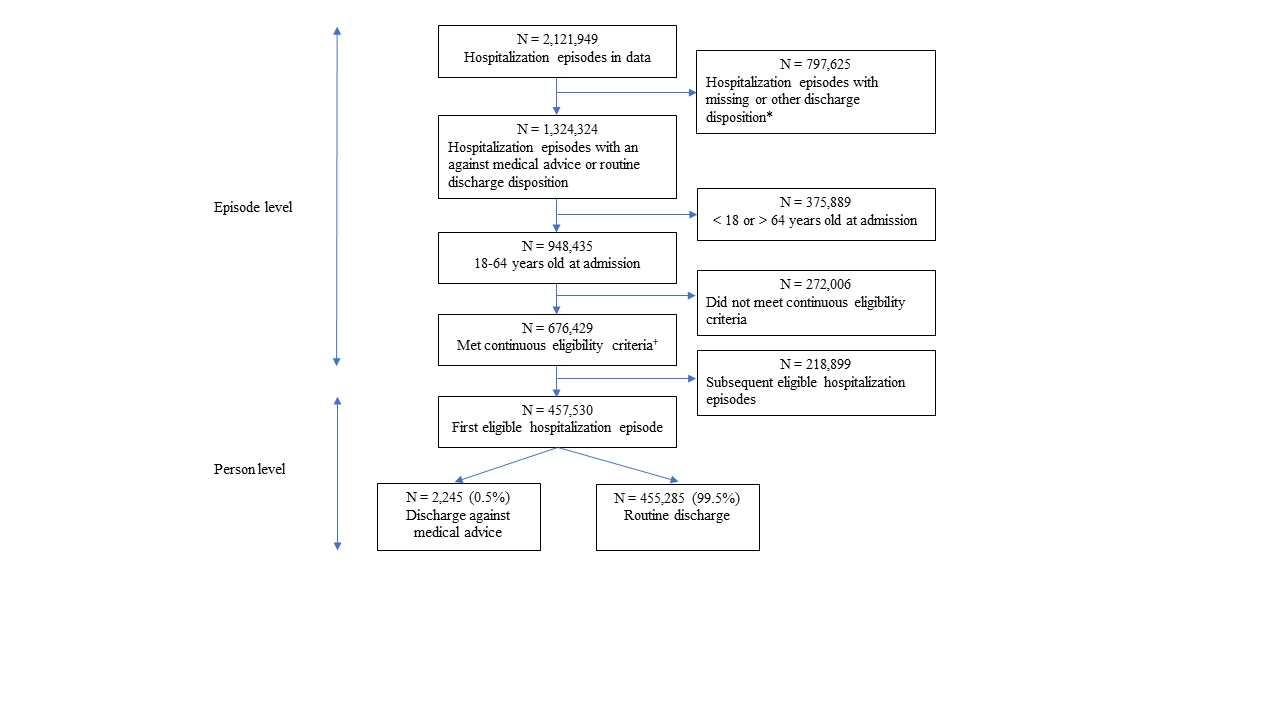 *Other hospitalizations include those that resulted in in-hospital deaths, discharge to a short-term hospital, skilled nursing facility, intermediate care facility or any other type of facility †Continuous eligibility definition: 7 months of continuous medical and prescription drug insurance enrollment (6 months prior through 1-month post index hospitalization)Total Population (N = 4,490) DAMA(N = 2,245)Routine discharge(N = 2,245)Std diff(MatchedSample)Std diff(UnmatchedSample)Age category 1 (18-29)1,088 (24.2)538 (24.0)550 (24.5)0.0120.075Age category 2 (30-39)836 (18.6)414 (18.4)422 (18.8)0.0090.152Age category 3 (40-49)999 (22.3)498 (22.2)501 (22.3)0.0030.116Age category 4 (50-64)1,567 (34.9)795 (35.4)772 (34.4)0.0210.031Female1,831 (40.8)934 (41.6)897 (40.0)0.0340.526Region 1 (East)1,548 (34.5)754 (33.6)794 (35.4)0.0370.362Region 2 (Mid-West)964 (21.5)489 (21.8)475 (21.2)0.0150.229Region 3 (South)1,722 (38.4)869 (38.7)853 (38.0)0.0150.077Region 4 (West)256 (5.6)133 (5.9)123 (5.4)0.0190.069Elixhauser score = 01,419 (31.6)703 (31.3)716 (31.9)0.0120.325Elixhauser score = 11,810 (40.3)923 (41.1)887 (39.5)0.0330.122Elixhauser score ≥ 21,261 (28.1)619 (27.6)642 (28.6)0.0230.234Timing of admission (Weekend)1,011 (22.5)498 (22.2)513 (22.9)0.0320.150Admission year (2007-2009)1,165 (26.0)598 (26.6)567 (25.3)0.0190.082Admission year (2010-2012)1,480 (33.0)750 (33.4)730 (32.5)0.0460.047Admission year (2013-2015)1,845 (41.0)897 (40.0)948 (42.2)0.0160.124Surgery during stay (Yes)567 (12.6)290 (12.9)277 (12.3)0.0171.100Length of stay (Mean ± SD)2.27 ± 3.062.22 ± 3.302.31 ± 2.780.0300.202Index hospitalization cost (Mean ± SD) 8,010 ± 146267,598 ± 145958421 ± 146490.0560.433